День детских изобретений.17 января отмечается День детских изобретений, а также День творчества и вдохновения! А всем известно, что наука и искусство во многих вещах тесно переплетаются и, прежде всего, в традиционном, креативном  подходе к решению различных задач.Специалист местного отделения Движение Первых (Старовойтова Н.В.)  подготовила и провела для учащихся 6-х классов школы №1 необычное занятие посвящённое дню День детских изобретений. Ребятам было предложено попробовать себя в роли настоящих изобретателей, которые готовят заявку на патент свое творение! Патент – это исключительное право, предоставляемое на изобретение.Вначале ребята заполняли проект идеи, в котором важно было определиться, к чему их идея относится. Это уникальное изобретение это или техническое решение для уже существующего устройства, а может быть их идея – это решение относящиеся к изменению внешнего вида какого-то объекта? Далее, необходимо было описать свою идею: креативное название, кому полезно и  чем отличается от уже существующих аналогов.Творческая часть. Юным изобретателям необходимо было визуализировать свою идею через эскиз, чертеж или схему. Для многих это самая интересная часть работы, но она же и самая сложная! Какие идеи родились у будущих изобретателей? «Ленивый художник» - smart карандаш, который сам анализирует цвета рисунка вокруг указанной точки и предлагает автору подходящие цвета, которые идеально дополнят существующий рисунок. Свитер «Мечта школьника» - это не просто предмет одежды, а система охраны здоровья ребенка! В данном свитере вшиты датчики, ими он определяет температуру тела ребенка и внешней среды.  Прохладно? Подогреваем. Жарко? Охлаждаем. Не охлаждается? У ребёнка температура? Включаем красную подсветку на манжетах и воротнике. Даже если ребенок молчит – взрослый уведет, что с ним что-то не так и вовремя окажет помощь.«Ручка - принтер» - это специальный принтер, который позволяет печатать текст вашим почерком! Как он это делает? Пользователь, на специальном планшете, пишет алфавит и цифры от 0 до 10, а специальная программа, на основе ИИ проводит анализ почерка. Далее принтер сам подготавливает нужный шрифт, которым можно набирать любой текст. И еще много- много всего!  День детских изобретений — отличный повод заявить о себе!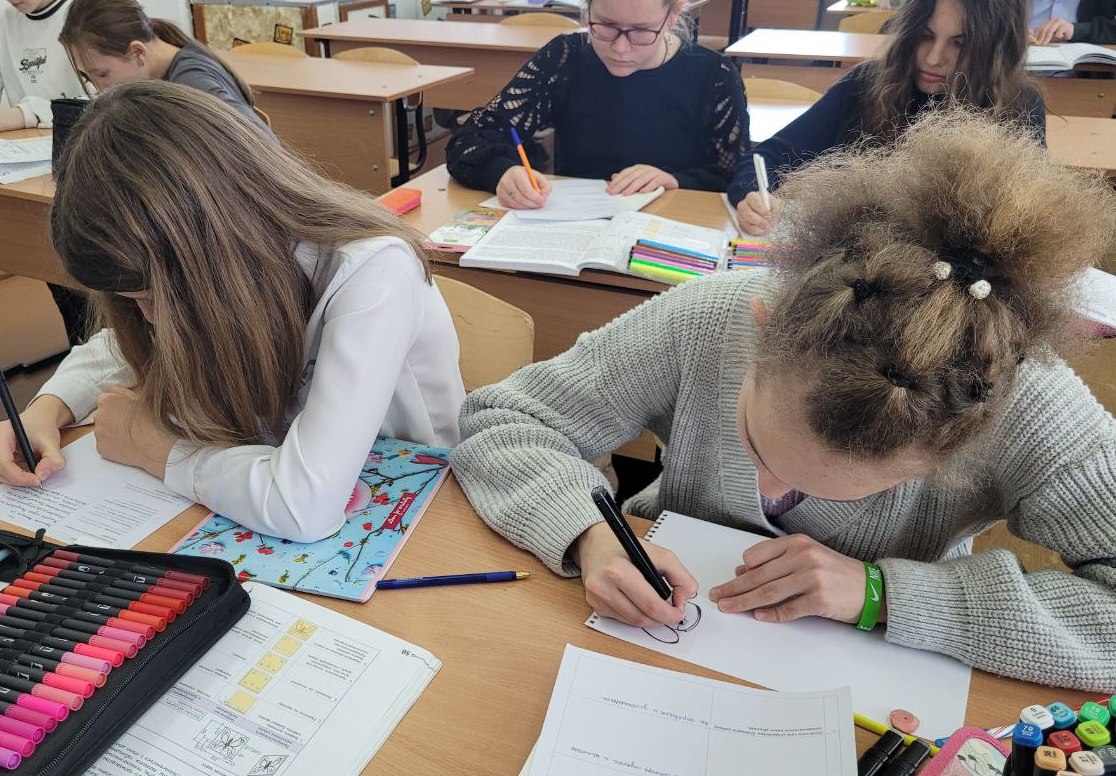 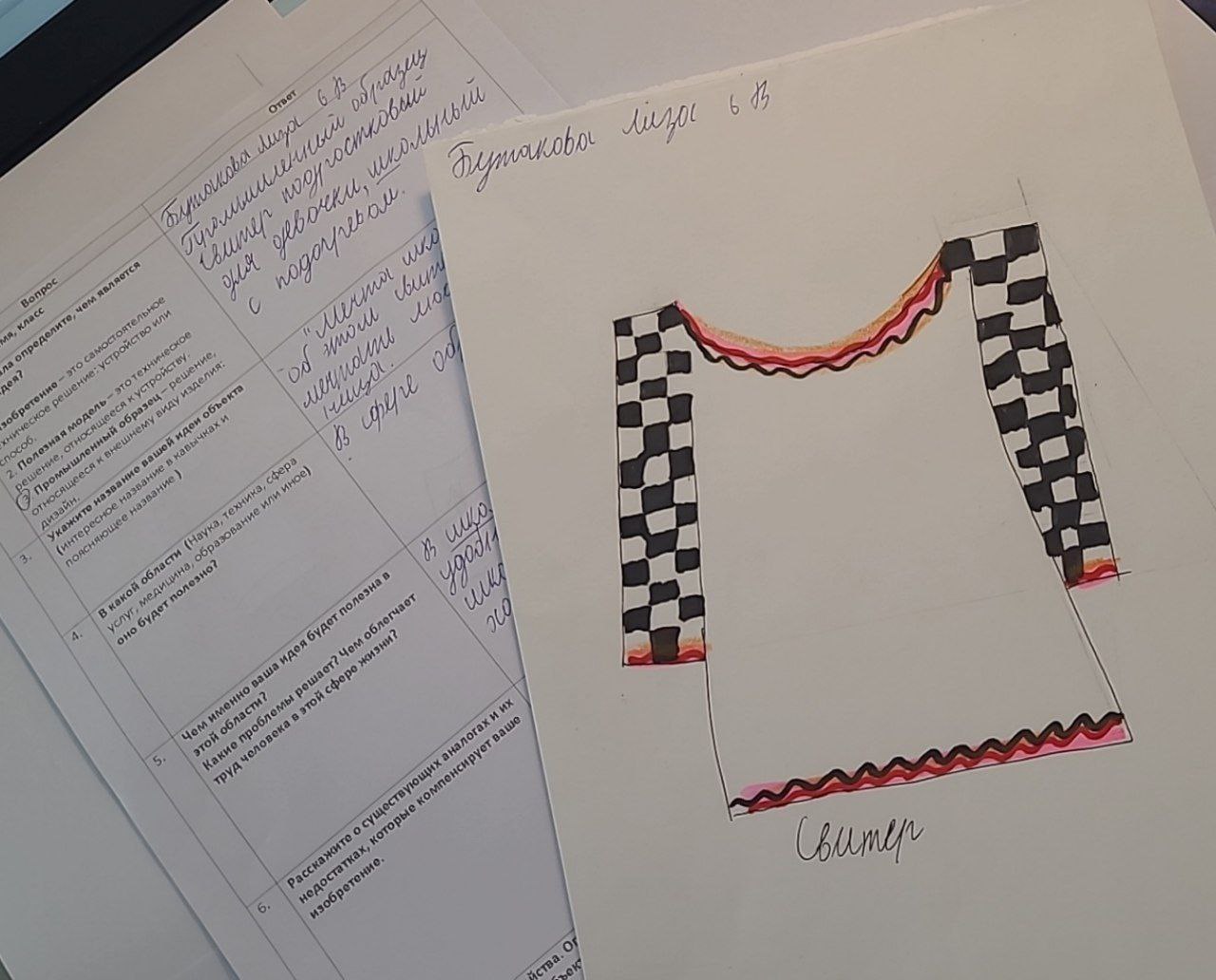 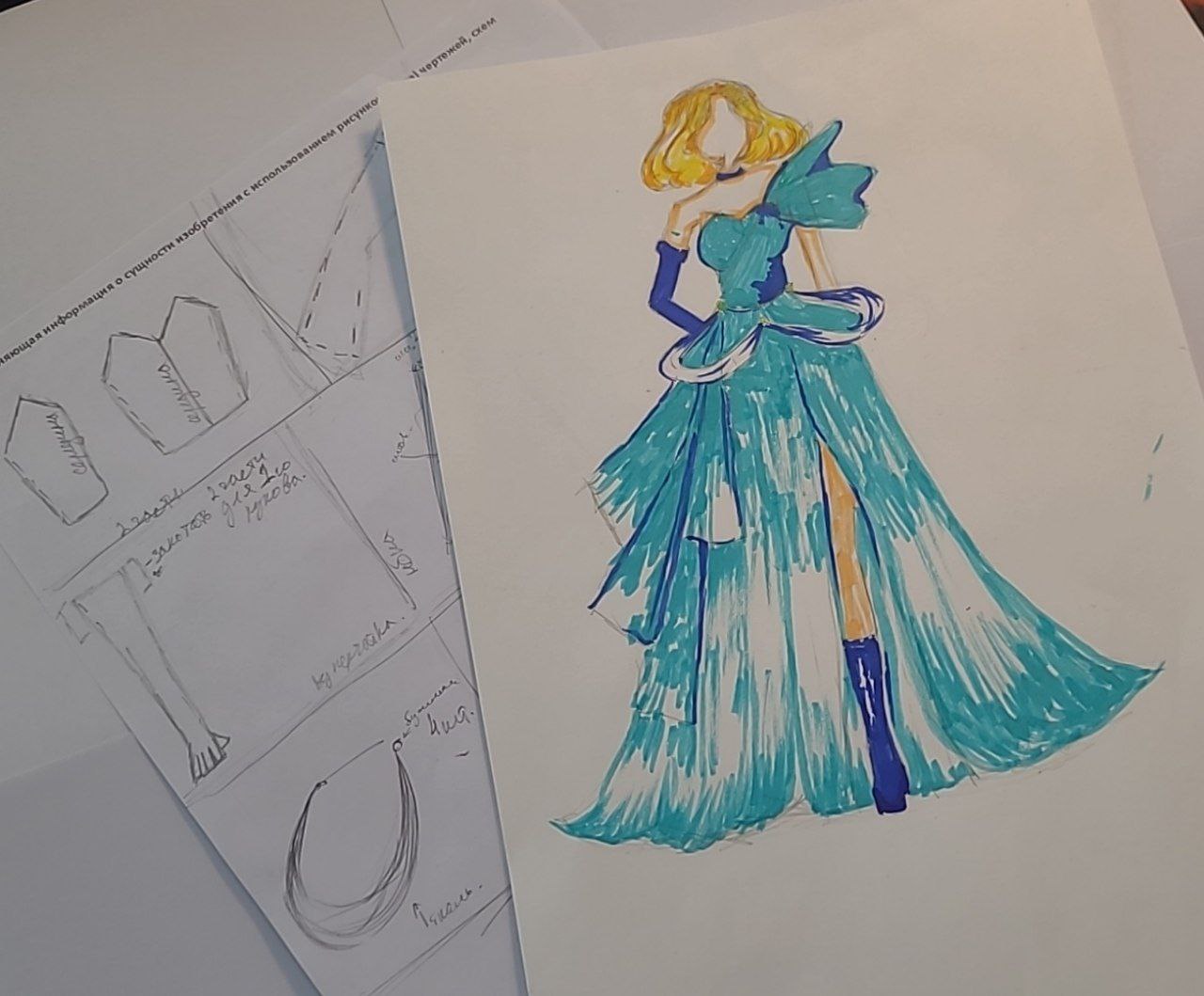 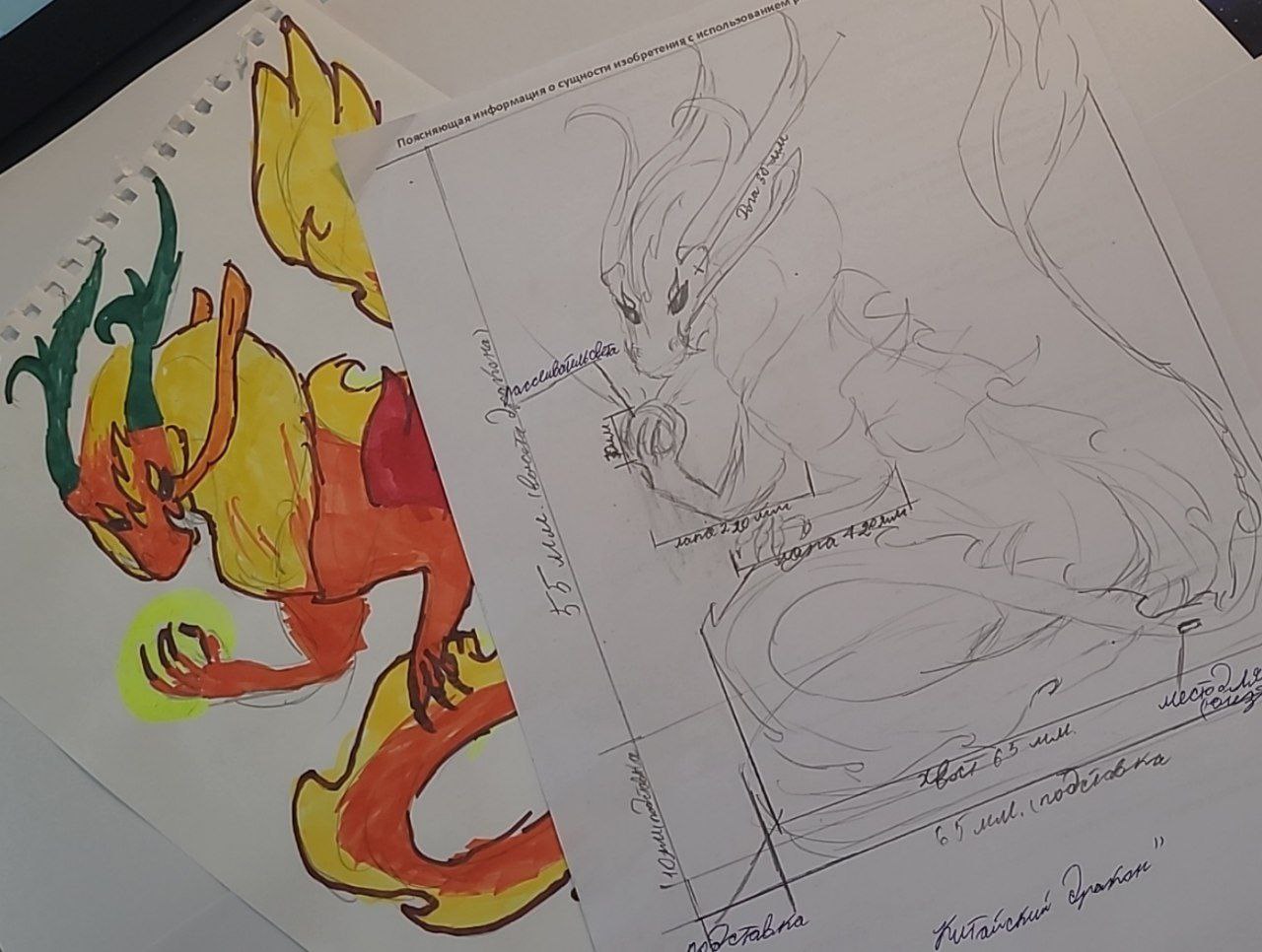 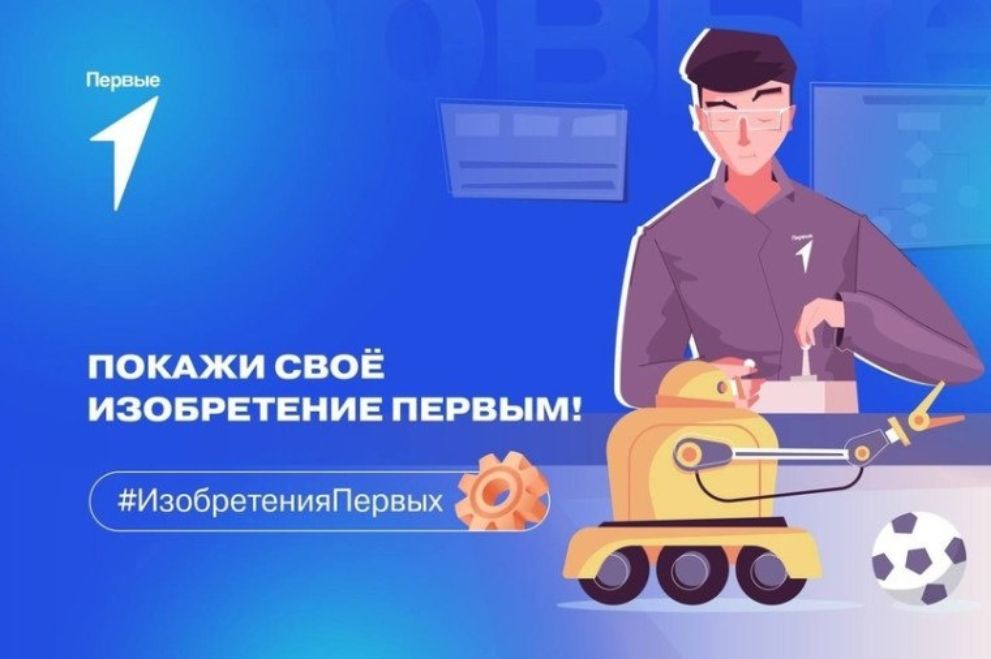 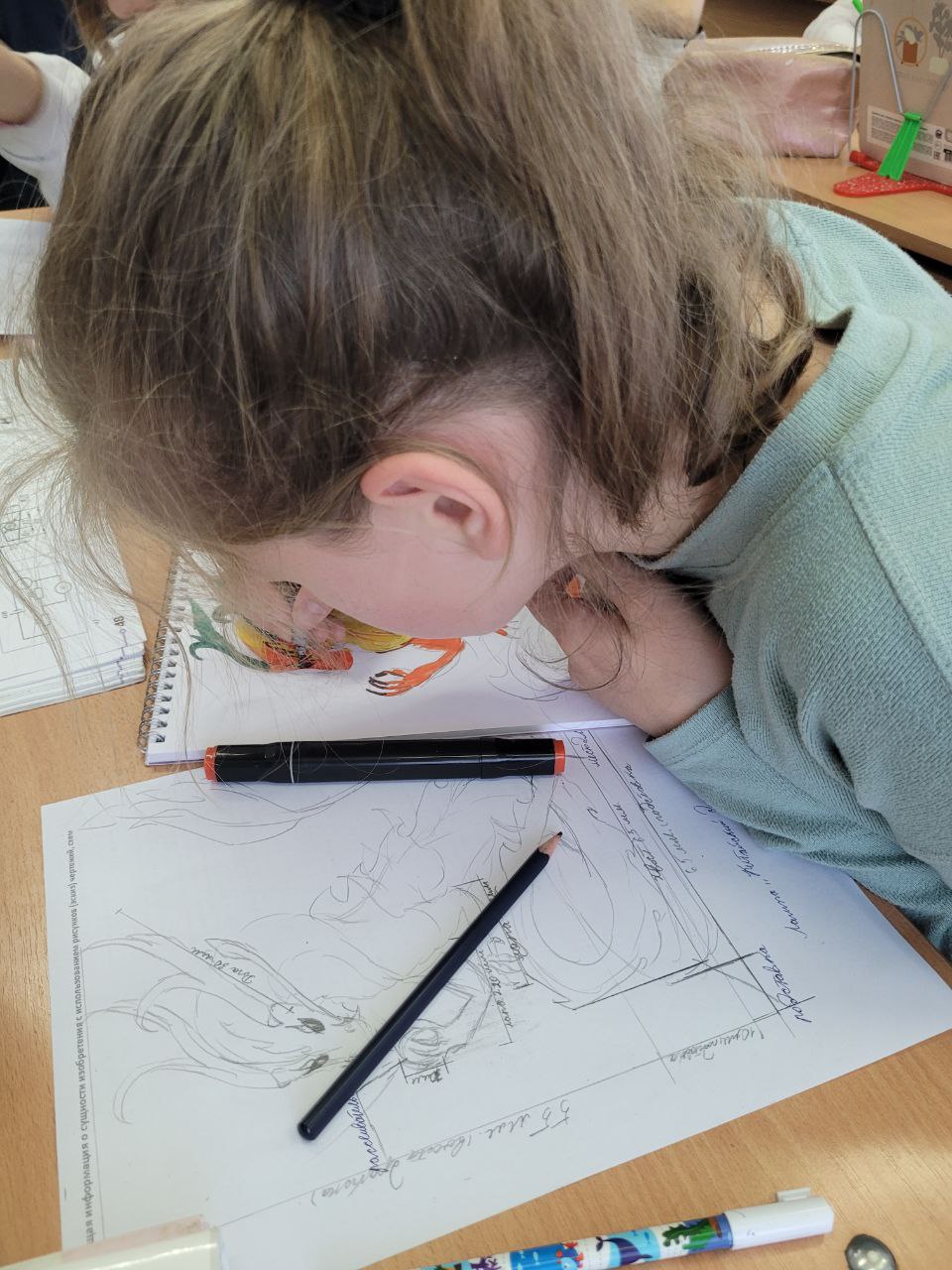 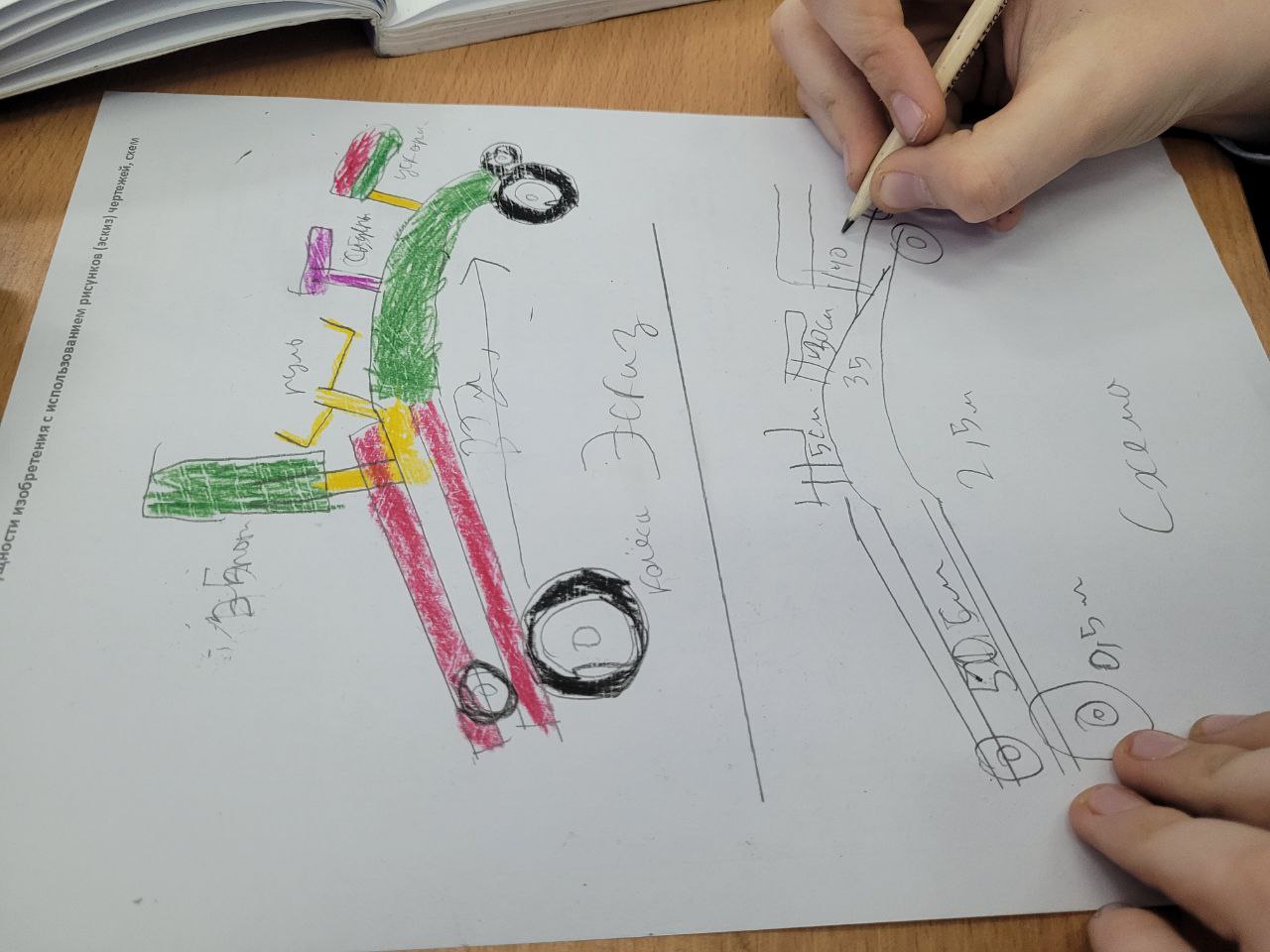 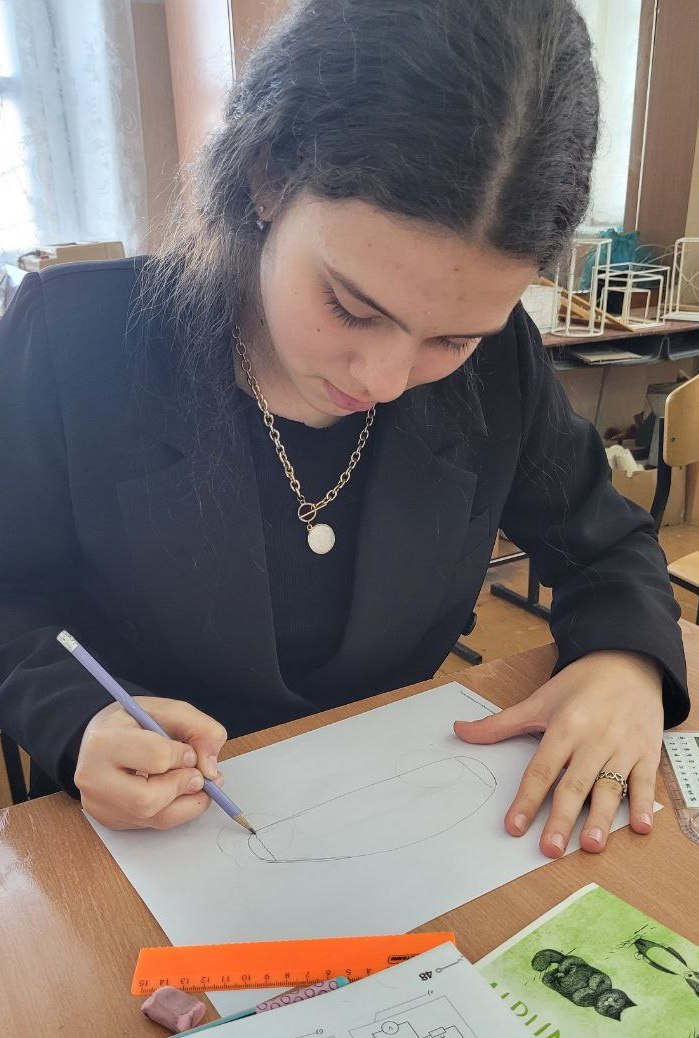 